Об утверждении Порядка проведения антикоррупционной экспертизы нормативных правовых актов и проектов нормативных правовых актов
Староатайского сельского поселенияВ соответствии с пунктом 3 части 1 статьи 3 Федерального закона от 17.07.2009 № 172-ФЗ «Об антикоррупционной экспертизе нормативных правовых актов и проектов нормативных правовых актов», постановлением Правительства Российской Федерации от 26.02.2010 № 96 «Об антикоррупционной экспертизе нормативных правовых актов и проектов нормативных правовых актов»,  администрация Староатайского сельского поселения  постановляет:1. Утвердить Порядок проведения антикоррупционной экспертизы муниципальных нормативных правовых актов и проектов муниципальных нормативных правовых актов Староатайского сельского поселения согласно приложению.2. Признать утратившим силу постановления администрации Староатайского сельского поселения №35а от 04.08.2008 года «О порядке проведения антикоррупционной экспертизы нормативных правовых актов Староатайского сельского поселения Красночетайского района и их проектов» и №27 от 01.06.2010 года «О внесении изменений в Порядок проведения антикоррупционной экспертизы нормативных правовых актов Староатайского сельского поселения Красночетайского района и их проектов от 04.08.2008 года №35а».3. Опубликовать настоящее постановление в периодическом печатном издании «Вестник Староатайского сельского поселения».4. Контроль за исполнением настоящего постановления возлагаю на себя.5. Настоящее постановление вступает в силу после официального опубликования.Глава Староатайского сельского поселения       							Ю.И. Чертов		                              Приложениек постановлению  администрации Староатайского сельского поселения Красночетайского  района Чувашской Республикиот 10.02 . №13Порядок проведения антикоррупционной экспертизы муниципальных нормативных правовых актов и проектов муниципальных нормативных правовых актов Староатайского сельского поселения Красночетайского района Чувашской Республики                                          1. Общие положения         1.1. Настоящий Порядок проведения антикоррупционной экспертизы муниципальных нормативных правовых актов и проектов муниципальных нормативных правовых актов Староатайского сельского поселения Красночетайского района Чувашской Республики  (далее - Порядок) разработан в соответствии с Конституцией Российской Федерации, Федеральным законом от 25.12.2008 г. № 273-ФЗ «О противодействии коррупции», Федеральным законом от 17.07.2009 г. № 172-ФЗ «Об антикоррупционной экспертизе нормативных правовых актов и проектов нормативных правовых актов», постановлением Правительства Российской Федерации от 26.02.2010 № 96 «Об антикоррупционной экспертизе нормативных правовых актов и проектов нормативных правовых актов» (далее - постановление Правительства Российской Федерации № 96).1.2. Настоящий Порядок определяет процедуру проведения антикоррупционной экспертизы муниципальных нормативных правовых актов (далее - правовые акты) и проектов муниципальных нормативных правовых актов (далее - проекты правовых актов) Староатайского сельского поселения Красночетайского района Чувашской Республики. 1.3. Антикоррупционная экспертиза правовых актов и проектов правовых актов органов местного самоуправления проводится администрацией Староатайского сельского поселения Красночетайского района Чувашской Республики с привлечением специалистов юридического отдела администрации Красночетайского района (по согласованию) согласно методике проведения антикоррупционной экспертизы нормативных правовых актов и проектов нормативных правовых актов (далее - методика), установленной постановлением Правительства Российской Федерации № 96.              1.4. При подготовке проекта нормативного правового акта орган местного самоуправления муниципального образования или заинтересованная организация, осуществляющие подготовку проекта муниципального нормативного правового акта (далее - разработчик), должны стремиться к недопущению включения в текст проекта муниципального нормативного правового акта норм, содержащих коррупциогенные факторы, перечисленные в Методике, а также иные положения, которые могут способствовать созданию условий для проявления коррупции.            1.5. Для целей настоящего Порядка используются следующие основные термины и понятия:а) антикоррупционная экспертиза муниципальных нормативных правовых актов и их проектов (далее - антикоррупционная экспертиза) – деятельность уполномоченного должностного лица по проведению экспертизы муниципальных нормативных правовых актов и их проектов в целях выявления в них положений, способствующих созданию условий для проявления коррупции, и предотвращения включения в них указанных положений;б) коррупциогенный фактор – положения муниципальных нормативных правовых актов (проектов муниципальных нормативных правовых актов) (далее – нормативный правовой акт (проект), устанавливающие для правоприменителя необоснованно широкие пределы усмотрения или возможность необоснованного применения исключений из общих правил, а также положения, содержащие неопределенные, трудновыполнимые и (или) обременительные требования к гражданам и организациям и тем самым создающие условия для проявления коррупции;в) коррупциогенная норма – положения проектов нормативных правовых актов, содержащие коррупционные факторы;г) уполномоченный орган - структурное подразделение (должностное лицо, специалист), органа местного самоуправления, уполномоченное на проведение антикоррупционной экспертизы.2. Порядок проведения антикоррупционной экспертизыправовых актов и проектов правовых актовАнтикоррупционная экспертиза правовых актов и проектов правовых актов Староатайского сельского поселения Красночетайского района Чувашской Республики проводится при проведении их правовой экспертизы.Не проводится антикоррупционная экспертиза отмененных или признанных утратившими силу правовых актов, а также правовых актов, в отношении которых проводилась антикоррупционная экспертиза, если в дальнейшем в эти акты не вносились изменения.Срок проведения антикоррупционной экспертизы: - правовых актов 10 дней;- проектов правовых актов 7 дней.По результатам антикоррупционной экспертизы правовых актов и проектов правовых актов органов местного самоуправления составляется заключение.2.5.	Заключение носит рекомендательный характер и подлежит обязательному рассмотрению.Проекты правовых актов, содержащие коррупциогенные факторы, подлежат доработке и повторной антикоррупционной экспертизе.  В случае возникновения разногласий, возникающих при оценке указанных в заключении коррупциогенных факторов, разрешаются путем создания рабочей группы с привлечением работников органов прокуратуры Красночетайского района Чувашской Республики по согласованию.Повторная антикоррупционная экспертиза проектов правовых актов проводится в соответствии с настоящим Порядком.3. Независимая антикоррупционная экспертизаправовых актов и проектов правовых актовНезависимая антикоррупционная экспертиза проводится юридическими лицами и физическими лицами, аккредитованными Министерством юстиции Российской Федерации в качестве независимых экспертов антикоррупционной экспертизы нормативных правовых актов и проектов нормативных правовых актов, в соответствии с методикой в порядке, установленном Правилами проведения антикоррупционной экспертизы нормативных правовых актов и проектов нормативных правовых актов, утвержденными постановлением Правительства Российской Федерации № 96 (далее - Правила).Финансирование расходов на проведение независимой антикоррупционной экспертизы осуществляется ее инициатором за счет собственных средств.3.3.	Заключение, составленное по результатам независимой антикоррупционной экспертизы направляется в орган местного самоуправления по почте, в виде электронного документа по электронной почте или иным способом.3.4. Заключение по результатам независимой антикоррупционной экспертизы носит рекомендательный характер и подлежит обязательному рассмотрению органом местного самоуправления, которому оно направлено, в тридцатидневный срок со дня его получения. По результатам рассмотрения гражданину или организации, проводившим независимую экспертизу, направляется мотивированный ответ.Приложение к ПорядкуЗаключениео проведении антикоррупционной экспертизымуниципального нормативного правового акта(проекта муниципального нормативного правового акта)от «_____» ____________20___ г.                                                   № ____________________________________________________________________________ (указать уполномоченное лицо (несколько лиц, коллегиальный орган и т.п.), которое (ые) проводило (ли) антикоррупционную экспертизу муниципального нормативного правового акта или проекта муниципального нормативного правового акта органа местного самоуправления) в соответствии с частями 3 и 4 статьи 3 Федерального закона от 17.07.2009             № 172-ФЗ «Об антикоррупционной экспертизе нормативных правовых актов и проектов нормативных правовых актов», статьей 6 Федерального закона   от 25.12.2008 № 273-ФЗ «О противодействии коррупции» и пунктом 2 Правил проведения антикоррупционной экспертизы нормативных правовых актов и проектов нормативных правовых актов, утвержденных постановлением Правительства Российской Федерации от 26.02.2010 № 96, проведена антикоррупционная экспертиза _____________________________________________________________________________ (реквизиты муниципального нормативного правового акта или проекта муниципального нормативного правового акта)в целях выявления в нем коррупциогенных факторов и их последующего устранения.Вариант 1:В представленном ___________________________________________________                                                         (реквизиты муниципального нормативного правового акта или проекта муниципального нормативного правового акта)коррупциогенные факторы не выявлены.Вариант 2:В представленном ___________________________________________________(реквизиты муниципального нормативного правового акта или проекта муниципального нормативного правового акта)выявлены следующие коррупциогенные факторы: ____________________________________________________________________________.В целях устранения выявленных коррупциогенных факторов предлагается ________________________________________________________________________.(указать способ устранения коррупциогенных факторов: исключение из текста документа, изложение его в другой редакции, внесение иных изменений в текст рассматриваемого документа либо в иной документ или иной способ)._____________________________________________________________________________                                            (наименование должностного лица)                                           (подпись должностного лица) ЧĂВАШ РЕСПУБЛИКИ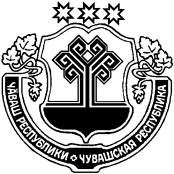 ХĔРЛĔ ЧУТАЙ РАЙОНĔЧУВАШСКАЯ РЕСПУБЛИКАКРАСНОЧЕТАЙСКИЙ  РАЙОНКИВ АТИКАССИЯЛ ПОСЕЛЕНИЙĚНАДМИНИСТРАЦИЙĚЙЫШĂНУ10.02.2016 ç. №13Кив Атикасси ялĕАДМИНИСТРАЦИЯСТАРОАТАЙСКОГОСЕЛЬСКОГОПОСЕЛЕНИЯПОСТАНОВЛЕНИЕ10.02.2016 г. №13деревня Старые Атаи